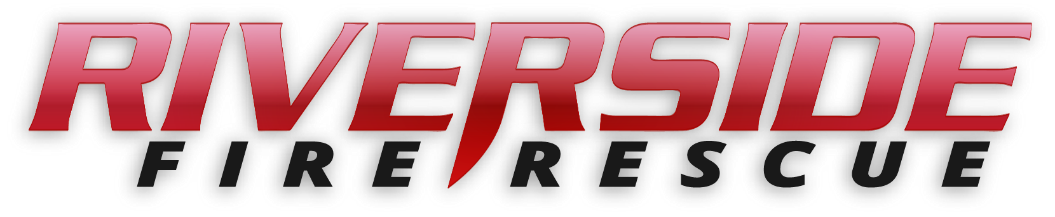 Pierce County Fire Protection District No. 14Commissioners Meeting August 10, 2020In Attendance:  Chief Kira Thirkield, Commissioner Peter Allison, Commissioner Jerry Sandberg, Commissioner John Campbell and Secretary Pat Shandrow.Meeting was held online with Microsoft Teams web application. Commissioner Allison opened the meeting with the pledge of allegiance at 6:35 p.m. The minutes of the July 27, 2020 Regular Board Meeting were approved as corrected.Citizen Comments:  None.Vouchers:  Voucher list was reviewed, approved and attached.Chief’s Report:  The Chief’s Report was presented reviewed and attached.The Regular Meeting recessed for a Board of Volunteer Firefighters meeting at 6:58 pm.Regular meeting reconvened at 7:03 pmOld Business:SOP Rewrite Project: Chief Thirkield received notification today that the Insurance Company has finished their review of all our SOP’s. Favorable comments were received on our SOP’s and Safety policies. They will now be printed and distributed to the Commissioners for final review and approval.Covid-19 Update: Cases have still been on the rise in Pierce County.  However, we have no cases within our Department. We now have enough APR masks for all personnel so we are not limited to the N95 masks. Per the Governor’s regulations, our meetings must still be held by remote access. New Business: NoneGood of the Order:Our statement “for” passing the EMS and M&O levies has been submitted for the voter’s pamphlet.  Our attorney noticed the word ‘continuation’ and ‘renewal’ was changed in the wording on the ballot. A request has been made to have it changed back to the original wording for better clarification for the voters.We have five recruits who started in the Academy at Brown’s Point this past week.  All five are EMT certified.  There are 24 people in all.Chief Thirkield is in the process of obtaining quotes for new insurance.  We pay a separate policy for flood insurance at present, which expires October 8.  Our new insurance will have flood insurance combined in the regular policy.  Our current policy expires November 30.  Chief Thirkield will check on paying flood insurance on a month to month basis until it can be combined with our new policy. New insurance will be at a much lower cost and also have a less expensive deductible.With no further business to come before the Board, the meeting adjourned at 7:14. p.m. ____________________________Peter Allison, ____________________________ Gerald Sandberg, Commissioner			ATTEST:____________________________		________________________John Campbell, Commissioner			Pat Shandrow, District Secretary